Team Parks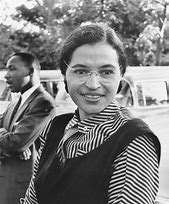 ShujaReubenMishalYakoubYasminLylaThomasJessica